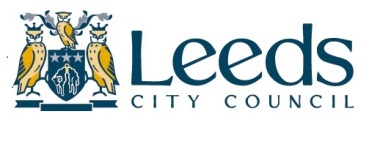 Community Connector ReferralReferral agency Name/ Contact details………………………………………… Self-Referral………………………………..Support needs and desired outcomesINFORMATION SHARINGI give consent for the following:   A referral to the Community Connectors Team- Leeds City Council and all our partnersEmail all referrals to: mamta.sharda@leeds.gov.ukCustomer NameAddressE-mail/Telephone Household Members Languages Spoken Current support providersGroups/Activities currently AttendingVulnerabilities/ RisksGP surgery detailsArea of NeedDescription of Need Desired OutcomeBasic needsFood/ Food VoucherClothingShopsWorship PlaceCultural NeedsNetworkingHousingAdvice and AssistancePriority AssessmentCurrent Housing Issues- Rent ArrearsLooking after my homeEducationNEETESOL ClassesHomework ClubLack of Attendance at SchoolApprenticeship RequestNursery ProvisionSchool PlaceOtherHealth and WellbeingPhysical HealthMental HealthHealthy EatingOtherFinanceBenefitsDebtUniversal CreditBank AccountCredit UnionBudgetingImmigrationAdvice and AssistanceLegal MattersSafetyNeighbourhood IssuesSexual ExploitationASB Hate CrimeOtherLeeds City Council would like your permission to share the information that you give to us with our partner agencies and other professionals who provide services in the area of your request.  This allows us to ensure you receive the best possible service by engaging all the partners that provide the services that suit your needs.To enable us to do this we need your permission on the form below.  Leeds City Council will only share your information with carefully chosen agencies who can provide a beneficial service to you.All information will be held in accordance with the Data Protection Act 1998 and the Leeds Inter-Agency Information Sharing Agreement.Please note that we will share information, with or without your consent, where we consider there to be a serious risk to you, children or other people.Community Connector Officer: ………………………………………………….Signature ………………………………          Date ………………………………..